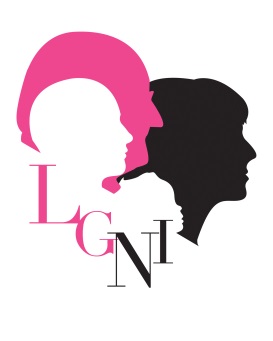 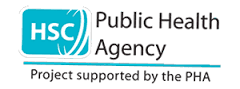 Application Pack – All Ages April 2017 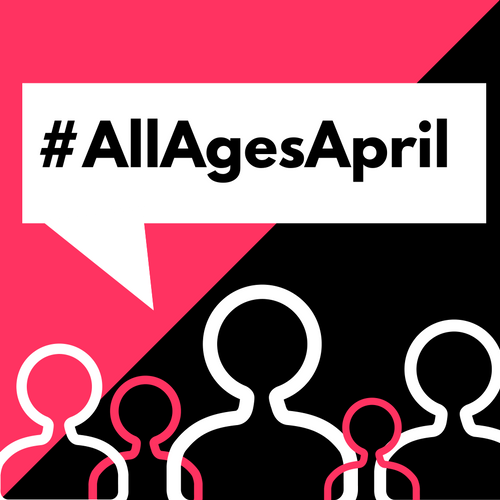 Small Grants Programme to bring generations together to build age-friendly communities and celebrate All Ages April 2017 *Please refer to the guidance notes at the end of this form to help you complete the application*Please complete this application form and return to:lynn.johnston@bjf.org.ukby MONDAY 27 FEBRUARY 2017 at 5pmMaximum grant per group: £150Questions?Email: lynn.johnston@bjf.org.uk or telephone 02891 813022LINKING GENERATIONS NORTHERN IRELANDALL AGES APRIL 2017Contact details Name of group/organisation: Council Area:	 Name of contact person:	Address: Telephone no: 				  	  Mobile no: 	Email address: Does your group use social media? If yes please give Facebook / Twitter addresses below:Facebook:						Twitter: (FYI we are Linking Generations NI on Facebook & @LinkGenNI on Twitter)Tell us about your group e.g. what do you do? What area do you cover?Have you been involved in or are aware of the Age Friendly Movement?If yes, please tell us of your involvement:Your Project Idea:4.1 Please tell us what you plan to do to celebrate All Ages April 2017 and why? (please use a separate page if necessary)4.2 Is there a title for your event / project / activity?4.3 Approximately how many people will be involved in your project? (there should be at least 10 of each age group)Older People:Younger People:4.4 What preparation work have you done / will you do for your project e.g. how will you recruit participants?Project CostsSuccessful projects will receive a maximum grant of £150 in advance (these grants are designed to support activities, not capital costs) How much will the project cost and what will you spend the money on? (Please note we would urge you to use existing resources where available)Bank DetailsPlease give full bank account details of your organisation (please ensure these are accurate)Bank Name: Branch Address: Bank Account Name: Sort Code:   	Account Number: 	Organisation Governance ChecklistPlease tick to confirm you organisation has the following governance arrangements currently in placeA signed and dated constitution or governing document		     	     	A bank account in the name of your organisation						Our accounts are annually audited 						A relevant child protection policy (for groups working with children under 18)      	Vulnerable adults policy where appropriate 						Who will be responsible for the financial claims for this project?Please sign your name below to confirm that the information provided in this form is correct and that you will be the person responsible for the grant(We will accept electronic / typed signatures)Name: Position in the group: Signature: If you receive a grant, all claims and receipts must be returned by Friday 5th May 2017Thank you for completing the application form to take part in All Ages April 2017A panel will meet to choose the successful projects. The panel’s decision is final. Award of grants will be made through a letter of grant offer and will be conditional on applicants signing a contract.Completed applications should be returned by 5pm on MONDAY 27 FEBRUARY 2017 either by email to:lynn.johnston@bjf.org.ukOr posted to:Linking Generations Northern Ireland43-45 Frances StreetNewtownardsBT23 7DX**If you have sent us an application and have not received an acknowledgement of receipt within 7 days, please contact us to ensure that we have received your application successfully**Guidance notesIf we receive more than 35 applications, we will apply the following criteria to score the activity you have outlined in your application:Activities  which use  the principles of intergenerational practice and our good practice guide – please refer to our website for more detail:www.linkinggenerationsni.comPrinciples of intergenerational practice summaryMutually beneficial to both age groupsParticipants help to plan itUses existing resourcesWell plannedLocally connectedStrengthens communityChallenges ageismConnects organisationsActivities that connect generations in and with communitiesActivities which bring another generation in to an environment that is generally used by one generation only (eg schools, care homes, youth clubs, older people’s housing, services/organisations that usually work with  just one age group)Activities that show good value for money Activities that we think will make people feel goodActivities which engage older people who don’t get out muchActivities from groups we have not worked with beforeAdditional RecommendationsThis year, we particularly would like to see schools (primary and post primary) and residential care homes taking part. This might be a day in a school when older people are invited to come in, or it might be a youth group visiting a care home, or it could be a school and a care home connecting.We have recently developed a Digital Toolkit, which is suitable to use if your project aims to support older people to develop their digital skills. You can follow a link to the toolkit on the Digital Age section of our website.The Age-friendly movement is a World Health Organisation initiative which is developing quickly in Northern Ireland, through local councils. Improving intergenerational relations is an important part of building age-friendly environments and your project will contribute to this. The PHA funding for #AllAgesApril is aimed at tackling social isolation and loneliness amongst older people, which is why one of the criteria is about connecting with older people who don’t get out muchYour activity can be an Intergenerational /Age-Friendly one-off event or a project delivered over a number of sessions. We hope that by taking part you will see the value of incorporating Intergenerational/Age-Friendly values into your everyday practice. We welcome applications from all sectors: public, private and voluntary.Thank you and we look forward to receiving your applicationIf successful, you should include the LGNI, Public Health Agency and #AllAges April logos on any publicity materials.To see what we funded last year, have a look at this short video:http://linkinggenerationsni.com/eu-day-of-solidarity-between-generations-2016-makethelink/ This year we want to fund 35 projects across NI – you have a very high chance of being successful!Closing date Monday 27th February 2017 @5pm Item / ActivityAmount needed Total (NB maximum available is £150 per project)£ 